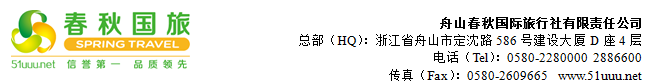 尊享新加坡+马来西亚+波德申六日游行程单行程安排费用说明其他说明产品编号479705出发地宁波市目的地马来西亚-新加坡行程天数6去程交通飞机返程交通飞机参考航班无无无无无产品亮点本社自组团，自派专业领队全程陪同，宁波往返 免去杭州上海舟车劳顿本社自组团，自派专业领队全程陪同，宁波往返 免去杭州上海舟车劳顿本社自组团，自派专业领队全程陪同，宁波往返 免去杭州上海舟车劳顿本社自组团，自派专业领队全程陪同，宁波往返 免去杭州上海舟车劳顿本社自组团，自派专业领队全程陪同，宁波往返 免去杭州上海舟车劳顿产品介绍马来西亚是一个新兴的多元化经济国家。经济在1990年代突飞猛进，为“亚洲四小虎”国家之一。马来西亚已成为亚洲地区引人注目的多元马来西亚是一个新兴的多元化经济国家。经济在1990年代突飞猛进，为“亚洲四小虎”国家之一。马来西亚已成为亚洲地区引人注目的多元马来西亚是一个新兴的多元化经济国家。经济在1990年代突飞猛进，为“亚洲四小虎”国家之一。马来西亚已成为亚洲地区引人注目的多元马来西亚是一个新兴的多元化经济国家。经济在1990年代突飞猛进，为“亚洲四小虎”国家之一。马来西亚已成为亚洲地区引人注目的多元马来西亚是一个新兴的多元化经济国家。经济在1990年代突飞猛进，为“亚洲四小虎”国家之一。马来西亚已成为亚洲地区引人注目的多元D1D1行程详情宁波-新加坡 TR177 宁波-新加坡 1810-2320指定时间集合，乘机前往东南亚最美丽的“花园城市”—【新加坡】，新加坡是个多元种族的移民国家，它是东南亚治安最好的国际都会，不但汇集了世界各国的美食佳肴，更是一处免税的购物天堂。在这里欢度悠闲假期，是个放松身心的好去处。惊鸿一瞥美丽的新加坡将留给你难忘的记忆。抵达后入住酒店休息。用餐早餐：自理     午餐：自理     晚餐：自理   住宿新加坡网评四星酒店D2D2行程详情新加坡–波德申早餐后前往游览前往新加坡的“最高峰”【花芭山】（30 分钟），从山顶上放眼望去，一面是蔚蓝色的大海，另一面是林立错落有致的高楼大厦构成的市区景观，可以俯瞰世界贸易中心邮轮码头、新加坡集装箱码头以及圣淘沙全岛的美景。后前往著名的【鱼尾狮公园】（约 20 分钟）——其设计概念是将历史和传说和二为一，狮头代表传说中的“狮城”，鱼尾狮身像是新加坡的标志和象征鱼尾狮像就坐落于新加坡河畔，是新加坡的标志和象征； 公园周围地带的其他新加坡著名的地标性建筑：游览【伊丽莎白公园】、【高等法院】、【政府大厦广场】（约 45 分钟）、让你感受国际大都会的内涵，观赏英殖民地时代的建筑【国会大厦】（外观）。气派威严，是已故的新加坡首位民选总统王鼎昌亲自设计的，大厦顶部采用棱柱形结构，像是传统的圆顶屋呈现现代化的色彩，庄严肃穆；【维多利亚剧院】、【国会大厦】、【莱佛士铜像】、【滨海艺术中心】等。【一站式综合购物店，可以选择款式新颖，价廉物美的珠宝和新加坡南洋本土的药油】（60 分钟），在这里您可以找到各种新加坡的特色药油，可以给远在家乡的亲人带一份健康，带一份小心意回去。后前往圣淘沙【名胜世界】和【节庆大道】，精彩的圣陶沙名胜世界，这个占地49 公顷的娱乐城几乎占了圣淘沙岛的十分之一，集娱乐、休闲、住宿、美食、购物于一体，给您带来前所未有、无与伦比的全新旅游体验。其中“节庆大道”在圣淘沙名胜世界心脏地带穿心而过，堪称一条集购物、餐饮、娱乐于一体的世界级娱乐大道，是休闲消遣的不二之选。它全天候开放，令您无论昼夜都能有所观、有所乐；您在此可以选购琳琅满目的品牌商品或自由活动，午餐后我们将暂别美丽的新加坡，经长达 10375 公尺的新柔长堤来到对岸马来西亚关口城市--新山过关，经长达 10375 公尺的新柔长堤来到对岸马来西亚关口城市--新山过关，沿高速公路驱车前往马来西亚，随后驱车进入马来西亚西海岸著名度假【波德申】，与繁忙喧闹的吉隆坡大都会相比，船儿靠港停泊所散发的悠哉闲哉气息，使波德申的休闲魅力无法阻挡。晚餐后入住酒店！用餐早餐：含     午餐：含     晚餐：含   住宿波德申网评4星酒店D3D3行程详情波德申 - 吉隆坡早餐后自由活动（客人可以自愿自费 650 元/人参加波德申【自然生态离岛游】+ 【龙虎汇海鲜餐】。后前往参观马来西亚新行政中心——太子城，参观【太子城广场】，太子城也叫布城（Putrajaya），是马来西亚新的行政首都。太子城以“智慧型花园城市”为发展主题，是一座被原始森林包围的新城市，这里的风景与马来西亚任何一个城市都不一样，一条栽满热带植物和鲜花的林荫大道直通首相府前的广场，粉红色的【水上清真寺】（遇宗教活动只能外观）在阳光的映射下，辉煌灿烂，蔚为壮观。身处此地，令人心旷神怡的同时，也不由得感叹太子城的独特之美。远观【首相署】（约 60 分钟）。【马来特产店】 (约60 分钟)可选购马来西亚国宝东革阿里，千里追风油或炭烧白咖啡等等当地特产回国赠送亲朋戚友。随后前往【黑风洞】(不少于30分钟）印度教圣地，洞深十哩蜿蜒崎岖，惊险刺激，感受一下异国神秘宗教的洗礼，欲登上黑风洞，得先攀登272层阶梯才可抵达，【吉隆坡生命之河】(不少于30分钟）它曾被UK'sIndependent评为“世界十大最佳河景城区”。 这条河环绕着吉隆坡最古老的清真寺Masjid JamekSultan Abdul Samad，是2012年前政府发起的生命之河项目的一部分。后前往巧克力DIY制作巧克力，晚餐后送酒店休息。用餐早餐：含     午餐：自理     晚餐：含   住宿吉隆坡网评4星酒店D4D4行程详情马来西亚早餐后前往【独立广场】——吉隆坡独立广场是马来西亚最著名的地标之一，它位于吉隆坡市中心的黄金地段，建造于 1957 年，纪念马来西亚脱离英国统治而独立。现该升旗地点则矗立着一支高 100 英尺的旗杆，位于广场的南端，来自世界各地的游客都会到此欣赏这根旗杆，以纪念这个历史时刻。【高等法院大街】集中了伊斯兰代表性建筑，现在成了马来西亚旅游的新象征。【苏丹皇宫】（外观）这里本是一个中国富商的住宅，1926 年出售改建成雪兰萌苏丹的王宫，现在是国王的王宫。马来西亚的国王是由各州世袭苏丹中选出的。皇家的花园会、授职仪式、招待会等都在这里举行。王宫不对外开放，游客只能欣赏它的外观，早餐后，驱车前往市中心，外观【双峰塔】，又称双子塔(Petronas Towers)是吉隆坡的标志性城市景观之一；这幢外形独特的银色尖塔式建筑，号称世界最高的塔楼，是马来西亚经济蓬勃发展的象徵。后外观【国家清真寺】吉隆坡市中心的国家清真寺，占地 5.5 公顷，于 1965 年建成，这是一组包括祈祷大厅、大尖塔、陵墓和办公大楼的建筑群， 其造型和装饰与麦加的三大清真寺相仿，气势恢弘，是伊斯兰建筑艺术的杰出代表。马来西亚【国会大厦】（外观）位于吉隆坡湖滨公园附近，临近着国家纪念碑，大厦于1962 年开始建设，于 1963 年开始使用，是一座融合现代化艺术和传统风格为一体的建筑，雄伟壮观。【乳胶中心】(约60 分钟)，乳胶是由天然乳胶用高科技的方法发泡而成，具有防菌、防尘之功效，可防止细菌滋生，对人体无害，经久耐用，回弹力强，形状保持长久不变形。主要产品有：枕头，床垫等制品。后前往【国家英雄纪念碑】，建于 1966 年，以纪念在混乱时期为国牺牲的英雄；也是全世界最庞大的独立雕刻品之一。国家英雄纪念碑位于湖滨公园对面，是为纪念为国牺牲的烈士而建。后乘坐世界上最长的缆车，前往号称东南亚蒙地卡罗的【空中娱乐城-云顶高原】，位于彭亨州西南吉保山脉中段东坡，是东南亚最大的高原避暑地。这里山峦重叠，林木苍翠，花草繁茂，空气清新怡人。东面有森巴山，西面是朋布阿山，登山公路曲折迂回。云顶的建筑群位于海拔 1772 米的鸟鲁卡里山，在云雾的环绕中犹如云海中的蓬莱仙阁，又如海市蜃楼。这里是马来西亚最受欢迎的高原度假胜地，是马来西亚最大的娱乐城、体育设施，保罗万象、应有尽有，令人流连忘返。于指定时间集合返回吉隆坡，后沿高速公路驱车前往马六甲，【马六甲海峡】连接印度洋和太平洋的水道，十五世纪成为最繁忙也最重要的货运航海线。抵达后入住酒店休息。用餐早餐：含     午餐：含     晚餐：含   住宿马六甲网评4星酒店D5D5行程详情马六甲 - 新山 - 新加坡早餐后游览马六甲市区，【马六甲】是马来西亚历史的见证和发源地，其丰富的历史遗迹闻名世界。在这里，无论是马来人、华人、印度人、葡萄牙人，都沿袭着他们原有的语言、宗教和习俗。马六甲经历了五百年岁月痕迹，仿如是一座活动的历史博物馆。后前往【三宝山】，又名中国山，太监郑和下西洋曾访问马六甲王朝，明朝皇帝将女儿汉丽宝公主许配给马六甲苏丹，苏丹便将三宝山赐给公主的五百随从定居。西南山麓有【三宝庙】，庙旁有一口井名【三宝井】，是马来西亚最古老的井，传说喝了此井的水，定会再回祖国故乡。后游览【荷兰红屋】（外观）是在荷兰殖民期间所遗留下的红色建筑屋。建于 1650 年，是东南亚最古老的荷兰建筑物。原为教堂，后改为市政府，现在是马六甲博物馆，藏有马来、葡萄牙、荷兰和英国的历史文物。【葡萄牙堡古城门】—该城堡是葡萄牙人于 1511 年占领马六甲后所建，1607 年城堡被荷兰人炮轰破坏，仅有城门幸存。 城堡被当地人视为马六甲的精神象征，由此可以俯望马六甲市、旧港口及马六甲海峡。红屋旁的天主教堂【圣保罗教堂】（外观）也称【圣芳济教堂】，是欧洲人在东南亚修建的最古老教堂！教堂在高地上，能够俯瞰大半个马六甲。这是 1521 年由一位葡萄牙将军修建的天主教堂。由于战争的缘故，教堂已经被毁坏，屋顶也已经不复存在。可以说圣保罗教堂见证了马六甲风云变幻的历史进程，为了纪念被誉为东方之使徒的圣芳济在 16 世纪为天主教传入东南亚做出重大贡献而建。后前往新山，抵达后入住酒店用餐早餐：含     午餐：含     晚餐：含   住宿新山D6D6行程详情新加坡 - 宁波 参考航班： TR176 新加坡-宁波 1205-1710早餐后经新山过关返回新加坡后前往新加坡樟宜机场。办理登机手续。结束愉快的行程， 返回温暖的家。用餐早餐：含     午餐：自理     晚餐：自理   住宿无费用包含1、行程所列航班经济舱团体票及相关税费。1、行程所列航班经济舱团体票及相关税费。1、行程所列航班经济舱团体票及相关税费。费用不包含1、办理护照等证件的费用。1、办理护照等证件的费用。1、办理护照等证件的费用。预订须知1）签证材料：护照（有效期回国日期6个月以上及空白页至少2页以上）+白底2寸彩照2张（近期），出发前8个工作日提供。温馨提示一、乘车（机、船）安全事项退改规则1、旅游者如在行程开始前 15 个工作日提出取消,旅游者需承担订金损失 100%;